Indicate below all information pertaining to your clinical needs and requirements. Please indicate whether you are open to tele psych or onsite or both.Please provide any additional information needed for the clinical that you feel necessary.Preceptor Search Request Form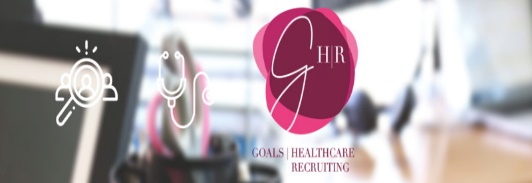 Student NameSchool student attendsStudent NameSchool student attendsCourse #Email AddressCourse titleSchool EmailPreceptor Needed (PMHNP, FNP, LCSW, OBGYN)LocationsOther Courses Needed